                                                                                                                     Додаток                                                                                                                                                                                            до рішення виконкому 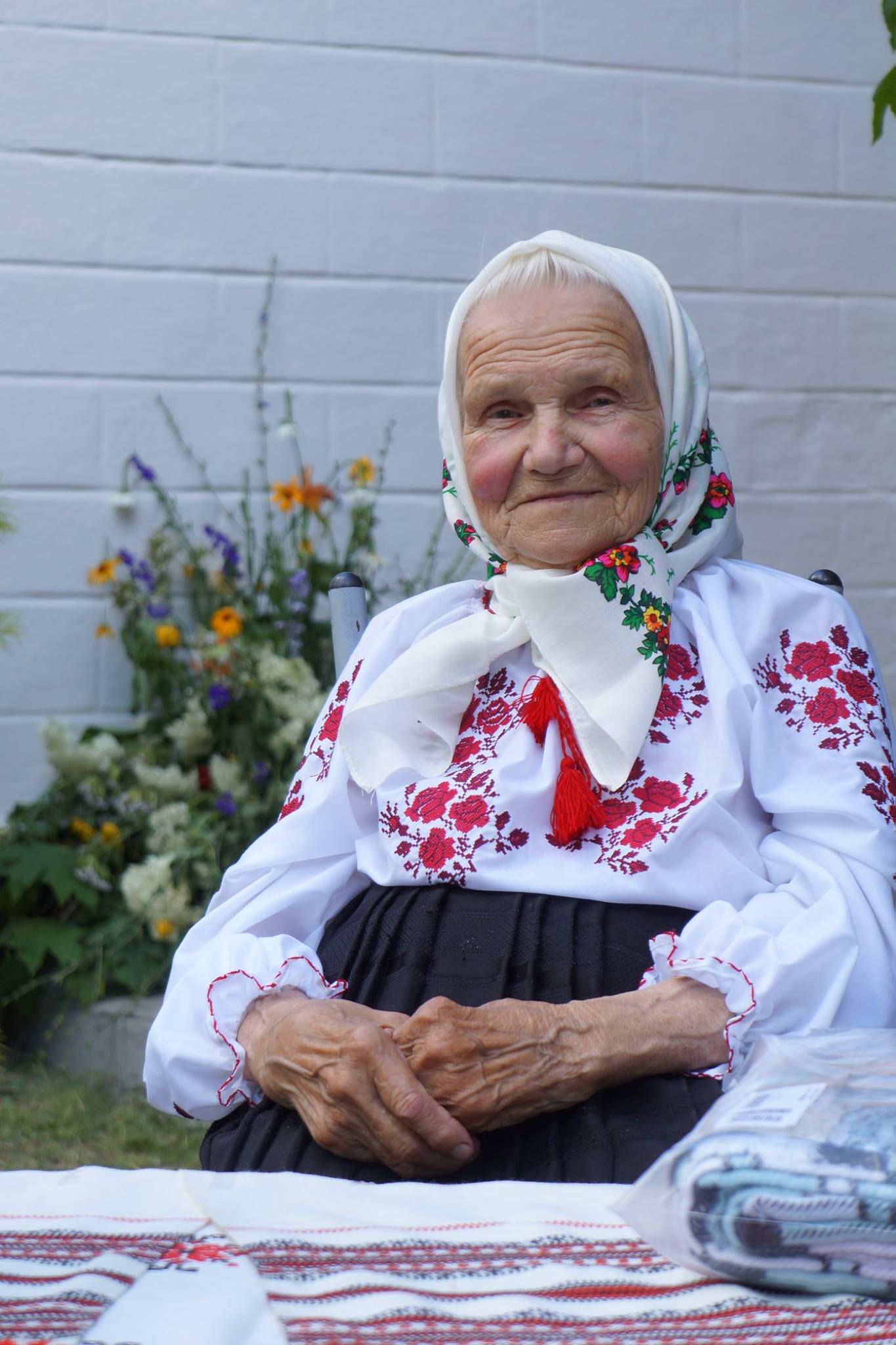                                                                        від 16 серпня 2023 р. №163Секретар виконавчого комітету                                                             А.П.Філімонов